Prenatal screening: research findingsActivity 3: Consolidating your research findingsTo do:1.	Collect a copy of the flow chart of the Danish parental screening programme.Stick this to the centre of a large sheet of paper.Use your research to make changes so that the flow diagram represents the process in the National Health Service.How can this flow chart be adapted to show the information available during each decision making processes, and the factors that can affect those decisions?2.	Use the area around the flow chart to organise useful information that you found during your research. Prenatal screening: research findings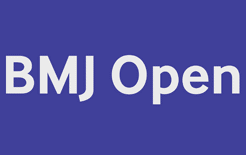 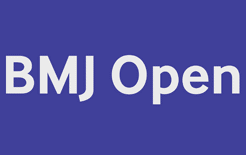 